 План-конспект урока изобразительного искусства в 6 классе на тему: «Понятие формы. Многообразие форм окружающего мира» составила учитель МБОУ СОШ № 10 ст. Медведовской Тимашевского района Донейко Н.И. Тема «Понятие формы. Многообразие форм окружающего мира» Цели и задачи: познакомить учащихся с многообразием форм в мире; объяснить понятия формы, линейных, плоскостных и объёмных форм; учить видеть плоские геометрические тела в основе различных предметов окружающего мира; продолжать работу по формированию навыков конструирования из простых геометрических тел, из бумаги; развивать пространственные представления; воспитывать наблюдательность; способствовать углублению межпредметных связей (математика, черчение, изобразительная деятельность). Совершенствовать графические навыки уч-ся.Оборудование: геометрические тела (параллелепипед, конус, шар, куб); бумага карандаш, мультимедиа.Ход урока Организация урока. Приветствие.   Предлагаю вам послушать стихотворение: - Художник, смотрите, художник! Пришёл и сидит на пеньке. При нём голенастый треножник И кисточка в правой руке. За ним – гаражи и помойки. А прямо – огромный закат, Два стройных жирафа на стройке, Как чёрные тени стоят. - Художник! Смотрите, художник! Сидит посреди пустыря… Зачем-то сорвал подорожник, Задумался – видно не зря! М. Бородицкая - О чём это стихотворение? (Ответы учащихся.) Кто-то сказал, что оно о помойках и гаражах, о подъёмных кранах. Пожалуй, с этим нельзя не согласиться. Но мне больше всего понравился ответ: «Там красивый закат». Значит, есть своё уникальное мировосприятие. Сегодня мы продолжим наши рассуждения об умении видеть прекрасное в обыденном, о правде жизни, об удивительном рядом. Проверка готовности учащихся к уроку. Сообщение темы урока.   Всякий окружающий нас предмет определяется тремя измерениями – длиной, шириной, высотой и формой. Вокруг себя вы видите огромное многообразие форм: и сложных, и простых. Зачем нам необходимо знание формы, вы узнаете сегодня на уроке. Изучение нового материала.  Общее понятие о форме. Форма – это способ существования содержания, неотделимый от него и служащий его выражением (единство формы и содержания); внешнее очертание, наружный вид предмета (Земля имеет форму шара. Квадратная форма. Предмет изогнутой формы).   форма (латинское forma – форма, вид, образ – очертания, внешний вид, контуры предмета). Беседа о многообразии форм в окружающем мире.   При работе над каким-либо объектом художник всегда старается все части натуры привести к простейшим и характерным формам, то есть обобщить их. Наблюдая любые изображённые предметы, вы можете убедиться, что, упрощая, обобщая их формы, можно прийти к самым простым геометрическим телам: кубу, призме, пирамиде, цилиндру, конусу, шару. Приведите примеры различных окружающих нас предметов и объектов, имеющих те или иные формы. Соотнесите их с формами геометрических тел. (Ответы учащихся.) - Какую форму имеют ящики, книги? Ученики. Форму параллелепипеда.         -  Вспомните из математики, что такое параллелепипед. Ученики. Параллелепипед в математике – призма, основанием которой служит параллелограмм – четырёхугольник, у которого стороны попарно параллельны. -  Посуда встречается нам в форме цилиндров, усечённых конусов или в сочетаниях этих последних с шаром (например, в кувшине). Охарактеризуйте цилиндрическую форму. Ученики. Цилиндр – геометрическое тело, образованное вращением прямоугольника вокруг одной из его сторон. Колонновидный предмет.  -  Что представляет собой конус? Ученики. Конус – геометрическое тело, образованное вращением прямоугольного треугольника вокруг одного из его катетов. Предмет такой формы – конусный.   - Уже при рисовании простейших тел необходимо развивать в себе это чувство формы. Рисуя, например, куб, нельзя изображать только видимые его стороны, без учёта сторон, скрытых от глаз. Не представляя их, невозможно ни построить, ни нарисовать данный куб. Без ощущения всей формы в целом изображаемые предметы будут казаться нам односторонними.  Зарисовки геом. тел.ФизкультминуткаВыполнение упражнения: Исходное положение – стоя, ноги вместе, руки опущены. На счёт «раз» - поднять руки вверх, встать на носки, потянуться; на счёт «два» - вернуться в исходное положение (повторить упражнение 5-6 раз). Исходное положение – стоя. Ноги вместе, руки опущены. Выполнить рывки руками, поочерёдно поднимая вверх то правую, то левую руку (повторить 6-8 раз). Актуализация знаний учащихся.   Художнику необходимо уметь находить закономерность в строении предметов. Эта способность развивается постепенно. Изучение геометрических тел или предметов, близких к ним по форме, поможет вам выявлять характер конструкции изображаемой натуры, будь то крынка или же  здание. Сегодня на уроке  я познакомлю вас с развертками геометрических тел. При построении развёртки надо найти сначала истинные размеры и форму отдельных элементов предмета на чертеже. В простейших случаях развёртки можно вычертить, не пользуясь проекциями предмета. Например, для построения развёртки куба достаточно знать размер одного ребра куба. Для построения развёртки прямой призмы достаточно знать три размера: длину, ширину и высоту призмы. Общеизвестно также, что развёртка цилиндра представляет собой прямоугольник, одна сторона которого равна высоте цилиндра, а другая – развёрнутой длине окружности основания 2πR. Как выполнить развёртки простейших геометрических тел (куба, параллелепипеда, конуса, призмы, цилиндра), показано на рисунках. Показ разверток Презентация: построение здания из простых геометрических тел.Практическая работа. Задание.  Сконструируйте  эскиз   вазы, состоящей из геометрических тел.Во время практической работы: контроль организации рабочего места; контроль правильности выполнения приёмов работы;оказание помощи учащимся, испытывающим затруднения; контроль объёма и качества выполненной работы. Итог урока. Выставка работ. Заключительное слово.   Художник постоянно учится видеть и чувствовать в окружающем мире объёмные формы, подчиняя им все способы и приёмы выполнения рисунка. Сегодня вы сделали первые шаги в этом направлении. Посмотрите, какие оригинальные конструкции получились у вас! Из самых простых объёмных геометрических тел вы изобрели огромное разнообразие новых сложных форм. В этом и состоит творческое конструктивное видение художником многообразного формообразующего начала в изобразительном искусстве. Похвально, что и вам удалось найти необычные сочетания форм в ваших работах, показать свою индивидуальность. Домашнее задание:  Сконструировать из бумаги простые геометрические тела.Изобразить сложную форму предмета как соотношение простых геометрических тел.  Приложения: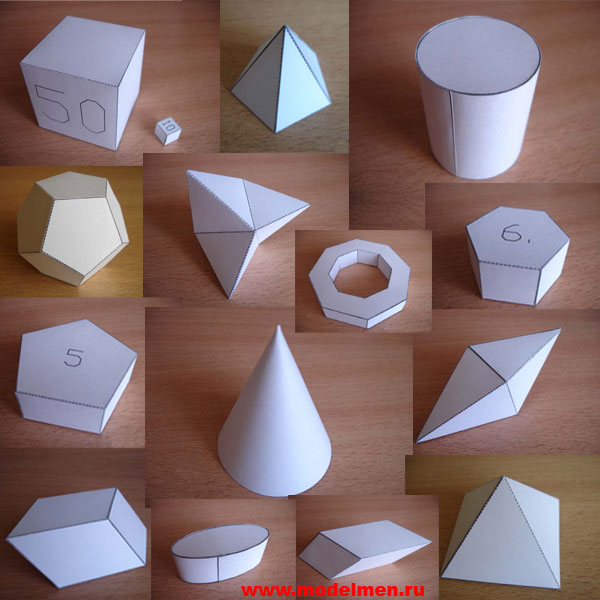 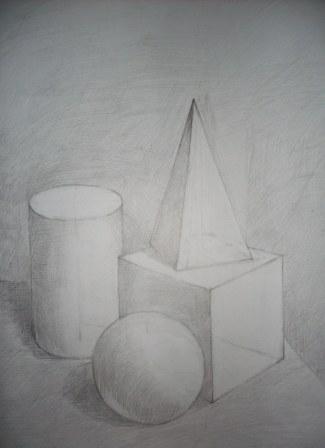 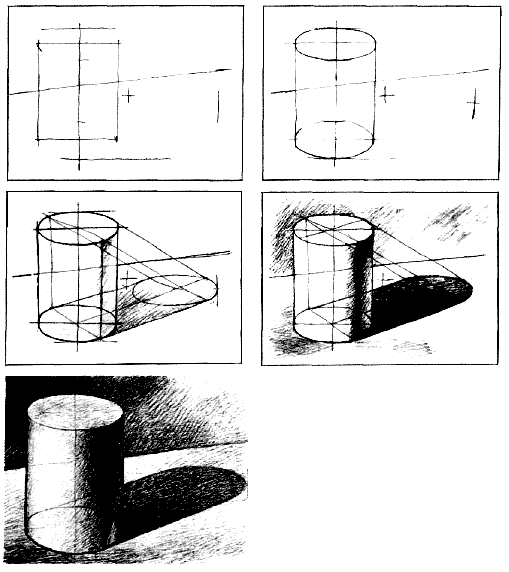 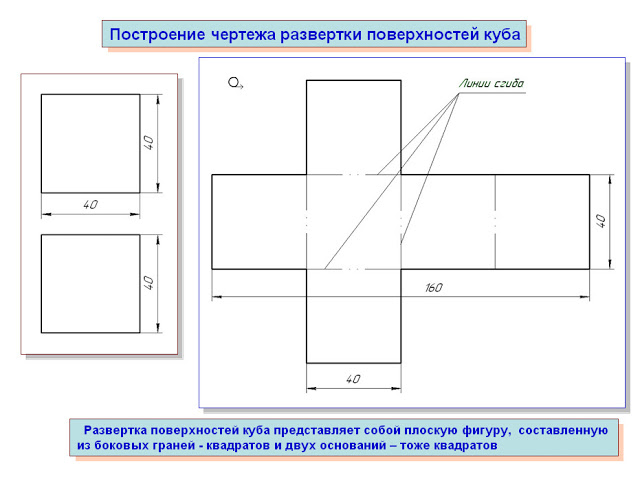 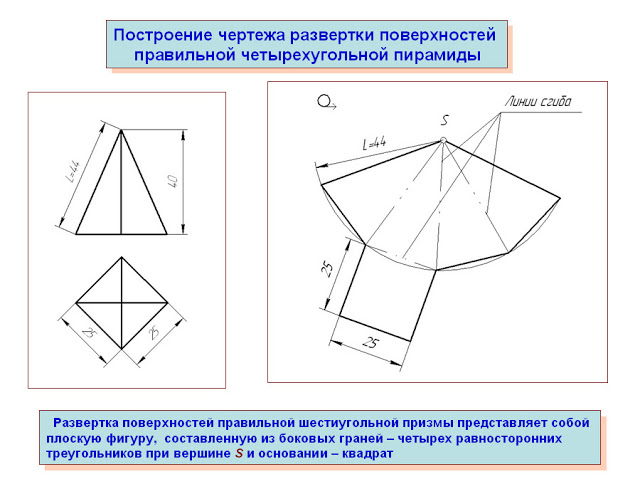 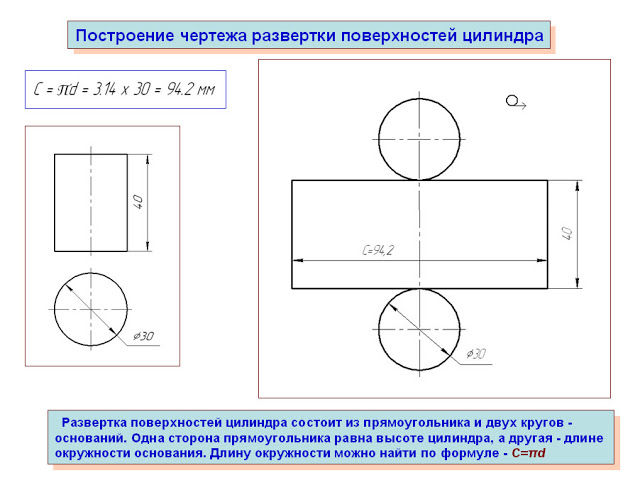 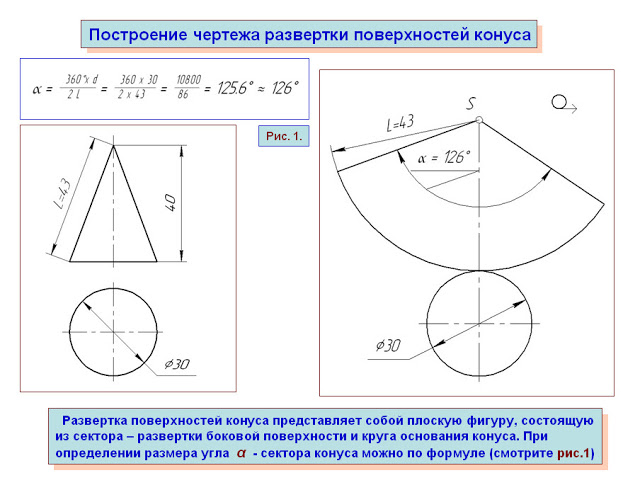 